                                                                              «УТВЕРЖДАЮ»                                                                                                         Главный врач                                                                                                         «ЧУЗ ЦКБ  «РЖД-Медицина»                                                                                                        _______________/Шабуров Р.И./ от «___»________2020  г.Извещение о проведении запроса котировок № 20154000028на право заключения договора на поставку штор, тюля, карнизов  с их изготовлением и монтажом для спец. терапии территории ЧУЗ «ЦКБ «РЖД-Медицина» по адресу: г.Москва, ул. Будайская д.2(к Документации о проведении запроса котировок от  « 23» 07. 2020 г.)Приложение № 1                                                      к извещению о проведении 
запроса котировокОбоснование Начальной (максимальной) цены ДоговораРасчет НМЦДРасчет НМЦД произведен с помощью он-лайн Калькулятора Госзакупок: http://slyweb.ru/poleznoe/coefficientofvariation/В целях определения однородности совокупности значений выявленных цен, используемых в расчете НМЦД, определяем коэффициент вариации: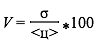 где: V - коэффициент вариациикоэффициент вариации считаем однородным, если он не превышает 33%- среднее квадратичное отклонение.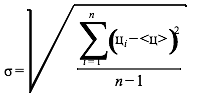  - цена единицы товара, работы, услуги, указанная в источнике с номером i;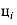 <ц> - средняя арифметическая величина цены единицы товара, работы, услуги;n - количество значений, используемых в расчете.Рассчитанный коэффициент вариации – 7,70%, считаем однородным, так как он не превышает 33%.Рассчитываем начальную (максимальную) цену договора:НМЦД рын - НМЦД, определяемая методом сопоставимых рыночных цен (анализа рынка);v - количество (объем) закупаемого товара (работы, услуги);n - количество значений, используемых в расчете;i - номер источника ценовой информации;- цена единицы товара, работы, услуги, представленная в источнике с номером i.НМЦД рын= 1*(328950,00+289810,00+334800,00) /3 =317 853,33 рублейНачальная (максимальная) цена договора составляет: 317 853 (Триста семнадцать тысяч восемьсот пятьдесят три)  рубля 33 копейки.Основания для расчета:П.35 Положения о закупке товаров, работ и услуг для нужд  ЧУЗ «ЦКБ  «РЖД-Медицина», утвержденный приказом Центральной дирекции здравоохранения ОАО «РЖД» от 02/04/2018  №ЦДЗ-35П.4 Методических рекомендаций по определению начальных (максимальных_ цен договоров, утверждённый распоряжением ОАО «РЖД» от 01.09.2016 №1802р,«УТВЕРЖДАЮ»Главный врачЧУЗ «ЦКБ «РЖД-Медицина»_________________/ Шабуров Р.И./от «___»________2020 г.Документация о проведении запроса котировокна право заключения договора на поставку штор, тюля, карнизов  с их изготовлением и монтажом для спец. терапии территории ЧУЗ «ЦКБ «РЖД-Медицина» по адресу: г.Москва, ул. Будайская д.2Общие положенияНастоящая документация о проведении запроса котировок (далее - Документация)подготовлена в соответствии с нормативными правовыми актами:Гражданский кодекс Российской Федерации;Федеральный закон от 26.07.2006 № 135-ФЗ «О защите конкуренции»;Положением о закупке товаров, работ, услуг для нужд  ЧУЗ «ЦКБ «РЖД-Медицина», утвержденным приказом Центральной дирекции здравоохранения ОАО «РЖД» от 02.04.2018 № ЦДЗ-35.Во всех вопросах, особо не оговоренных в тексте настоящей документации, Заказчик и Комиссия по проведению закупок товаров, выполнению работ и оказанию услуг ЧУЗ «ЦКБ  «РЖД-Медицина» (далее - Комиссия) руководствуются требованиями Положения о закупке товаров, работ, услуг для нужд ЧУЗ «ЦКБ  «РЖД-Медицина».Извещение о проведении запроса котировок на право заключения договора на поставку штор, тюля, карнизов  с их изготовлением и монтажом для спец. терапии территории ЧУЗ «ЦКБ «РЖД-Медицина» по адресу: г.Москва, ул. Будайская д.2является неотъемлемой частью Документации.Извещение и Документация размещаются на официальном сайте ЧУЗ «ЦКБ  «РЖД-Медицина»  по адресу: www.ckb-rzd.ruСведения о начальной (максимальной) цене договора (цене лота).Сведения о начальной (максимальной) цене договора, а также обоснование начальной (максимальной) цены указаны в Обосновании начальной (максимальной) цены Договора (Приложение №1 к Извещению о проведении запроса котировок).Оплата услуг осуществляется по цене единицы услуг, исходя из объема (времени) оказания услуг, которые будут осуществлены в ходе исполнения договора, но в размере, не превышающем начальной (максимальной) цены договора.Цена Договора является лимитной и определяет максимальный объем услуг по Договору. Заказчик не обязан полностью осуществить выборку максимального объема услуг по Договору за период оказания услуг и оплате подлежат только фактически оказанные услуги.Место, условия, объем и сроки поставки товара - в соответствии с Техническим заданием (Приложение № 2 к Документации) и проектом договора (Приложение № 3 к Документации). Допускается изменение условий, срока поставки товара по соглашению сторон путем подписания дополнительного соглашения к договору.Форма, сроки и порядок оплаты товара определены проектом договора (Приложение № 3 к Документации). Порядок формирования цены договора (цены лота) определен проектом договора (Приложение № 3 к Документации).Требования к обеспечению заявок на участие в запросе котировок: не установлены.Требования к обеспечению исполнения договора: не установлены.Требования к товару.Требования к товару установлены в Приложении №2 к документации о проведении запроса котировок.Допускается увеличение объема товара путем подписания дополнительного соглашения к договору при условии неизменности стоимости товара. Уменьшение объема услуг допускается в одностороннем порядке по инициативе Заказчика при исполнении договора. Требования к участникам закупки.Участники закупки должны отвечать следующим установленным требованиям:- соответствие требованиям, установленным в соответствии с законодательством Российской Федерации к лицам, осуществляющим поставку товара, выполнение работы, оказание услуги, являющихся предметом договора;- непроведение ликвидации участника закупки - юридического лица и отсутствие решения арбитражного суда о признании участника закупки - юридического лица или индивидуального предпринимателя несостоятельным (банкротом) и об открытии конкурсного производства;- неприостановление деятельности участника закупки в порядке, установленном Кодексом Российской Федерации об административных правонарушениях, на дату подачи заявки на участие в закупке;- отсутствие у участника закупки недоимки по налогам, сборам, задолженности по иным обязательным платежам в бюджеты бюджетной системы Российской Федерации (за исключением сумм, на которые предоставлены отсрочка, рассрочка, инвестиционный налоговый кредит в соответствии с законодательством Российской Федерации о налогах и сборах, которые реструктурированы в соответствии с законодательством Российской Федерации, по которым имеется вступившее в законную силу решение суда о признании обязанности заявителя по уплате этих сумм исполненной или которые признаны безнадежными к взысканию в соответствии с законодательством Российской Федерации о налогах и сборах). Участник закупки считается соответствующим установленному требованию в случае, если им в установленном порядке подано заявление об обжаловании указанных недоимки, задолженности и решение по такому заявлению на дату рассмотрения заявки на участие в определении поставщика (подрядчика, исполнителя) не принято;- отсутствие у участника закупки - физического лица либо у руководителя, членов коллегиального исполнительного органа или главного бухгалтера юридического лица - участника закупки судимости за преступления в сфере экономики (за исключением лиц, у которых такая судимость погашена или снята), а также неприменение в отношении указанных физических лиц наказания в виде лишения права занимать определенные должности или заниматься определенной деятельностью, которые связаны с поставкой товара, выполнением работы, оказанием услуги, являющихся объектом осуществляемой закупки, и административного наказания в виде дисквалификации;- обладание участником закупки исключительными правами на результаты интеллектуальной деятельности, если в связи с исполнением договора Заказчик приобретает права на такие результаты;- отсутствие между участником закупки и Заказчиком конфликта интересов, под которым понимаются случаи, при которых руководитель Заказчика, член экспертной группы, член комиссии, лицо, ответственное за организацию конкурентной процедуры, состоят в браке с физическими лицами, являющимися выгодоприобретателями, единоличным исполнительным органом хозяйственного общества (директором, генеральным директором, управляющим, президентом и другими), членами коллегиального исполнительного органа хозяйственного общества, руководителем (директором, генеральным директором) учреждения или унитарногопредприятия либо иными органами управления юридических лиц - участников закупки, с физическими лицами, в том числе зарегистрированными в качестве индивидуального предпринимателя, - участниками закупки либо являются близкими родственниками (родственниками по прямой восходящей и нисходящей линии (родителями и детьми, дедушкой, бабушкой и внуками), полнородными и неполнородными (имеющими общих отца или мать) братьями и сестрами), усыновителями или усыновленными указанных физических лиц.Под выгодоприобретателями в данном случае понимаются физические лица, владеющие напрямую или косвенно (через юридическое лицо или через несколько юридических лиц) более чем десятью процентами голосующих акций хозяйственного общества либо долей, превышающей десять процентов в уставном капитале хозяйственного общества.Требования к содержанию, форме, оформлению и составу заявки на участие в запросе котировок, а также порядок, место, дата и время начала и дата и время окончания срока подачи заявок на участие в закупке:Место, дата и время начала и дата и время окончания срока подачи заявок на участие в закупке установлены в Извещении.Заявка на участие в запросе котировок оформляется по форме Приложения № 1 к Документации и подается Заказчику в письменной форме в запечатанном конверте, оформленном в соответствии с Приложением № 4 к Документации и не позволяющем просматривать содержание такой заявки до даты и времени вскрытия конвертов с заявками на участие в запросе котировок.Все представляемые документы, включая заявку, составляющие более 2 листов должны быть пронумерованы и либо подписаны на каждой странице, либо прошиты (прошнурованы) с проставлением на обороте последней страницы наклейки на шнуровке с удостоверительной надписью «прошнуровано и пронумеровано на ____ листах», подписанной уполномоченным представителем заявителя скрепленной печатью заявителя (при наличии). Заявка должна содержать следующие информацию и документы:наименование товара и сопутсвующих работ, согласно предмету закупки, включая характеристики (в случае если требования к характеристикам установлены в Техническом задании – Приложение № 2 к Документации). При этом описание участниками закупки товаров, которые являются предметом закупки, характеристик (потребительских свойств), их количественных и качественных характеристик осуществляется в соответствии с Техническим заданием – Приложение № 2 к Документации;наименование, организационно-правовая форма, место нахождения, почтовый адрес участника закупки (для юридического лица), фамилия, имя, отчество, паспортные данные, место жительства участника закупки (для физического лица), номер телефона, адрес электронной почты, банковские реквизиты;идентификационный номер налогоплательщика (при его наличии);согласие участника закупки на поставку товара в соответствии с условиями, установленными Документацией.предлагаемая участником закупки цена товара;документы, подтверждающие соответствие участников закупки требованиям,  установленным в соответствии с законодательством Российской Федерации к лицам, осуществляющим поставку товара, выполнение работы, оказание услуги, являющихся предметом договора (Перечень документов установлен в пункте 15 Извещения о проведении запроса котировок);Документ (либо заверенная участником закупки копия), подтверждающий полномочия лица, подписавшего заявку;Декларация о соответствии участника закупки требованиям, установленным пунктом 7 Документации (подается в письменном виде по произвольной форме).В случае наличия в составе заявки документов и информации, текст которых не поддается прочтению, такие документы и информация считаются непредставленными.Участник закупки может подать только одну заявку по одному лоту для участия в закупке. Если участник закупки подает более одной заявки по лоту, а ранее поданные им заявки по этому лоту не отозваны, все заявки такого участника закупки по лоту отклоняются.Основанием для отказа в приеме заявки является истечение срока подачи заявок и/или несоответствие конверта с заявкой требованиям, установленным Документацией.Заказчик принимает конверты с заявками до истечения срока подачи заявок, за исключением конвертов, на которых отсутствует необходимая информация, незапечатанных и поврежденных конвертов.По истечении срока подачи заявок конверты с заявками не принимаются. Конверт с заявкой, полученный Заказчиком по истечении срока подачи заявок по почте, не вскрывается и не возвращается.Каждый конверт с заявкой, поступивший в установленный срок, принимается Заказчиком в соответствии с условиями, предусмотренными Документацией.Участник закупки вправе изменить или отозвать свою заявку до истечения срока подачи заявок. В этом случае участники закупки не утрачивают право на предоставленное обеспечение заявки. Изменение заявки или уведомление о ее отзыве является действительным, если изменение осуществлено или уведомление получено Заказчиком до истечения срока подачи заявок.Формы, порядок, дата и время начала и дата и время окончания срока предоставления участникам закупки разъяснений положений документации о закупке:Участник закупки вправе направить Заказчику письменный запрос на разъяснение Документации в сроки, установленные в Документации. Запрос от юридического лица оформляется на фирменном бланке участника закупки (при наличии), заверяется уполномоченным лицом участника закупки. Запрос может быть направлен посредством почтовой связи, факсимильной связи, курьерской доставки. Запрос не может быть направлен посредством электронной почты. Запрос о разъяснении Документации, полученный от участника позднее срока, установленного в Документации, не подлежит рассмотрению. Заказчик обязан опубликовать разъяснения на официальном сайте не позднее 3 дней со дня предоставления разъяснений.Заказчик обязан письменно ответить на запрос о разъяснении документации о проведении запроса котировок в случае его получения не позднее, чем за 2 рабочих дня до окончания срока подачи заявок, в течение двух рабочих дней, с 10 ч 00 мин. до 17 ч 00 мин., со дня его поступления, но не позднее срока окончания подачи заявок. Дата и время начала и дата и время окончания срока предоставления участникам закупки разъяснений положений документации о закупке установлены в пункте 16 Извещения.Место, дата и время рассмотрения заявок участников закупки и подведения итогов закупки установлены в пункте 18 Извещения.Критерии и порядок оценки и сопоставления заявок участников закупки.Критериями оценки и сопоставления заявок участников закупки являются соответствие требованиям, установленным в Документации, и наиболее низкая общая стоимость товара и сопутствующих работ по закупке, предложенная участником закупки.Оценка и сопоставление заявок участников закупки проводится комиссией на предмет соответствия их требованиям, указанным в Документации, сопоставления значений предложений участников об общей стоимости товара и сопутсвующих работ по договору.Комиссия может отклонить котировочные заявки в случае:несоответствия котировочной заявки требованиям, указанным в запросе котировок;при предложении в котировочной заявке цены товаров, работ, услуг выше начальной (максимальной) цены договора;отказа от проведения запроса котировок;непредставления участником закупки разъяснений положений котировочной заявки (в случае наличия требования заказчика).Право Заказчика отказаться от проведения запроса котировок.Заказчик вправе отказаться от проведения запроса котировок  в любое время, в том числе после подписания протокола по результатам закупки. Заказчик не несет при этом никакой ответственности перед любыми физическими и юридическими лицами, которым такое действие может принести убытки.Уведомление об отказе от проведения запроса котировок размещается на сайте Заказчика не позднее 3 (трех) дней со дня принятия решения об отказе от проведения запроса котировок.Порядок заключения договора.Договор заключается в соответствии с законодательством Российской Федерации, требованиями Документации и условиями, указанными в заявке победителя запроса котировок или при его уклонении, с участником закупки, предложившим в заявке такую же цену, как и победитель в проведении запроса котировок, или с участником закупки, предложение о цене договора (цене лота) которого содержит лучшие условия по цене договора (цене лота), следующие после предложенных победителем в проведении запроса котировок условий.Приложение № 1к Документации о проведении запроса котировокФОРМАЗАЯВКА НА УЧАСТИЕ В ЗАПРОСЕ КОТИРОВОК Кому: Частное учреждение здравоохранения "Центральная клиническая больница "РЖД-Медицина"Изучив опубликованный Вами запрос котировок на право заключения договора на ____________________________ для нужд ЧУЗ «ЦКБ «РЖД-Медицина» (Извещение № _____ от ______), Участник закупки:_________________________ подает настоящую заявку на изложенных ниже условиях. - для юридического лица: Наименование, организационно-правовая форма ___________________________________Место нахождение Заявителя: ___________________________________________________Почтовый адрес Заявителя: ______________________________________________________Руководитель (лицо, исполняющее функции единоличного исполнительного органа участника запроса котировок: (должность, ФИО  полностью)___________________________________Действует от имени организации на основании _____________________________________							(Устава, доверенности…)При наличии указываются учредители, члены коллегиального исполнительного органа:_____________________________________________________________________________- для физического лица: фамилия, имя, отчество (при наличии), паспортные данные, место жительства __________________________________________________________________- для юридических и физических лиц:Телефон/факс: __________________________, E-mail: ______________________________,Зарегистрированный в:__________________________________________________________				(место, дата регистрации организации/физического лица)ИНН:______________________, КПП:________________; ОГРН: _______________(для организации), Банковские реквизиты:__________________________________________________________________________________________________________________________________________________________Контактное лицо (ФИО полностью):________________________________________________.предлагаем осуществить ________________________________________________ на следующих стоимостных условиях:Примечание: Таблица (виды, характеристики, работ и товара) и ценовое предложение заполняется в соответствии с техническим заданием)ПРИМЕЧАНИЕ: В случае, если работы по монтажу (установке), доставке Покупателю  товара включены в стоимость, то участник закупки обязательно указывает это, если нет, то указывает данные работ/услуги и их стоимость в таблице отдельными строками.Общая стоимость товара, включая все сопутсвующие работ и услуги  составляет: ___________ руб. ___копеек (___________ рублей __ коп.).Итого сумма договора ___________________ (Указать цифрами и прописью) руб.,__________Стоимость товаров, работ, услуг указана с учетом всех расходов, связанных с поставкой товаров, выполнением работ, оказанием услуг, предусмотренных Техническим заданием котировочной документации (Извещение ______________________________),  расходов на перевозку, уплату налогов, пошлин, сборов, расходов по оплате услуг сторонних организаций и третьих лиц и других платежей, которые необходимо выплатить при исполнении Договора и вознаграждения Исполнителя.Настоящей заявкой подтверждаю, что _______________________________(наименование участника закупки)  согласен(-но) оказать поставку Товара в соответствии с требованиями документации и на условиях, которые мы представили выше, обязуется в случае принятия нашей заявки оказать услуги  в соответствии со сроком, приведенным в котировочной документации, и согласны с имеющимся в ней порядком платежей, а также иными условиями котировочной документации на право  заключения договора на поставку _____________________________________________________________________________ для нужд ЧУЗ «ЦКБ  «РЖД-Медицина» (Извещение № _____ от ______).Настоящим подтверждаю, что: -	товары, результаты работ, услуг предлагаемые участником, свободны от любых прав со стороны третьих лиц, участник  согласен передать все права на товары, результаты работ, услуг  в случае признания победителем заказчику; -	поставляемый товар не является контрафактным; -	поставляемый товар является новым (не был в употреблении, в ремонте, в том числе который не был восстановлен, у которого не была осуществлена замена составных частей, не были восстановлены потребительские свойства) в случае, если иное не предусмотрено техническим заданием документации (применимо если условиями закупки предусмотрена поставка товара); 	соответствие требованиям, установленным законодательством Российской Федерации к лицам, осуществляющим поставку товара, выполнение работы, оказание услуги, являющихся предметом договораУполномоченным представителям заказчика настоящим предоставляются полномочия наводить справки или проводить исследования с целью изучения отчетов, документов и сведений, представленных в данной заявке, и обращаться к юридическим и физическим лицам, государственным органам и учреждениям, обслуживающим нас банкам за разъяснениями относительно финансовых и технических вопросов. Настоящая заявка служит также разрешением любому лицу или уполномоченному представителю любого учреждения, на которое содержится ссылка в сопровождающей документации, представлять любую информацию, необходимую для проверки заявлений и сведений, содержащихся в настоящей заявке, или относящихся к ресурсам, опыту и компетенции участника. Настоящим подтверждается, что участник ознакомился с условиями котировочной документации, с ними согласен и возражений не имеет. В частности, участник, подавая настоящую заявку, согласен с тем, что: -	результаты рассмотрения заявки зависят от проверки всех данных, представленных участником, а также иных сведений, имеющихся в распоряжении заказчика; -	за любую ошибку или упущение в представленной участником заявке ответственность целиком и полностью будет лежать на участнике; -	заказчик вправе отказаться от проведения запроса котировок в порядке, предусмотренном котировочной документацией без объяснения причин.  В случае признания участника победителем, последний обязуется: 1.	До заключения договора представить сведения о своих владельцах, включая конечных бенефициаров, с приложением подтверждающих документов. Участник предупрежден, что при непредставлении указанных сведений и документов, заказчик вправе отказаться от заключения договора. 2.	Подписать договор на условиях настоящей котировочной заявки и на условиях, объявленных в котировочной документации; 3.	Исполнять обязанности, предусмотренные заключенным договором строго в соответствии с требованиями такого договора;  4.	Не вносить в договор изменения, не предусмотренные условиями котировочной документации. Настоящим участник подтверждает, что при подготовке заявки на участие в запросе котировок обеспечили соблюдение требований Федерального закона Российской Федерации от 27 июля 2006 г. № 152-ФЗ «О персональных данных», в том числе о получении согласий и направлении уведомлений, необходимых для передачи и обработки персональных данных субъектов персональных данных, указанных в заявке, в целях проведения запроса котировок. ФИО лица подписавшего заявку даю согласие на обработку всех своих персональных данных, указанных в заявке, в соответствии с требованиями законодательства Российской Федерации, в целях проведения запроса котировок. Настоящим участник подтверждает и гарантирует подлинность всех документов, представленных в составе котировочной заявки.Приложения к заявке:Участник  закупки/ уполномоченный представитель                              _____________________________  (Ф.И.О.)						подпись, печать (при наличии)(должность,  основание и реквизиты документа, подтверждающие полномочия соответствующего лица на подписание заявки)"_____"_______20___ г.Примечание:При предоставлении заявки и прилагаемых документов более чем на 1 листе подписывается каждая страница заявки и представляемых документов.В случае подписания документа только в одном месте (в конце) документ пронумеровывается, прошнуровывается с проставлением на обороте последней страницы наклейки на шнуровку документа с удостоверительной записью (с указанием количества листов)  и подписи уполномоченного представителя участника закупки и его печатью (при наличии печати). Приложение № 1 к заявке №______________ от «____» _____________ г.Примерная Форма.ДЕКЛАРАЦИЯ СООТВЕТСТВИЯ УЧАСТНИКА ЗАКУПКИ ТРЕБОВАНИЯМ, ПРЕДЪЯВЛЯЕМЫМ КОТИРОВОЧНОЙ ДОКУМЕНТАЦИЕЙУчастник закупки______________________________________________ декларирует 				(наименование участника закупки)Заказчику, что на дату подачи заявки на участие в закупке на право заключения договора                                                     (наименование объекта закупки)О соответствии участника следующим требованиям, установленным котировочной документацией:________________________________________________________________________- соответствие требованиям, установленным законодательством Российской Федерации к лицам, осуществляющим поставку товара, выполнение работы, оказание услуги, являющихся предметом договора;- непроведение ликвидации участника закупки - юридического лица и отсутствие решения арбитражного суда о признании участника закупки - юридического лица или индивидуального предпринимателя несостоятельным (банкротом) и об открытии конкурсного производства;- неприостановление деятельности участника закупки в порядке, установленном Кодексом Российской Федерации об административных правонарушениях, на дату подачи заявки на участие в закупке;- отсутствие у участника закупки недоимки по налогам, сборам, задолженности по иным обязательным платежам в бюджеты бюджетной системы Российской Федерации (за исключением сумм, на которые предоставлены отсрочка, рассрочка, инвестиционный налоговый кредит в соответствии с законодательством Российской Федерации о налогах и сборах, которые реструктурированы в соответствии с законодательством Российской Федерации, по которым имеется вступившее в законную силу решение суда о признании обязанности заявителя по уплате этих сумм исполненной или которые признаны безнадежными к взысканию в соответствии с законодательством Российской Федерации о налогах и сборах). Участник закупки считается соответствующим установленному требованию в случае, если им в установленном порядке подано заявление об обжаловании указанных недоимки, задолженности и решение по такому заявлению на дату рассмотрения заявки на участие в определении поставщика (подрядчика, исполнителя) не принято;- отсутствие у участника закупки - физического лица либо у руководителя, членов коллегиального исполнительного органа или главного бухгалтера юридического лица - участника закупки судимости за преступления в сфере экономики (за исключением лиц, у которых такая судимость погашена или снята), а также неприменение в отношении указанных физических лиц наказания в виде лишения права занимать определенные должности или заниматься определенной деятельностью, которые связаны с поставкой товара, выполнением работы, оказанием услуги, являющихся объектом осуществляемой закупки, и административного наказания в виде дисквалификации;- обладание участником закупки исключительными правами на результаты интеллектуальной деятельности, если в связи с исполнением договора Заказчик приобретает права на такие результаты;- отсутствие между участником закупки и Заказчиком конфликта интересов, под которым понимаются случаи, при которых руководитель Заказчика, член экспертной группы, член комиссии, лицо, ответственное за организацию конкурентной процедуры, состоят в браке с физическими лицами, являющимися выгодоприобретателями, единоличным исполнительным органом хозяйственного общества (директором, генеральным директором, управляющим, президентом и другими), членами коллегиального исполнительного органа хозяйственного общества, руководителем (директором, генеральным директором) учреждения или унитарногопредприятия либо иными органами управления юридических лиц - участников закупки, с физическими лицами, в том числе зарегистрированными в качестве индивидуального предпринимателя, - участниками закупки либо являются близкими родственниками (родственниками по прямой восходящей и нисходящей линии (родителями и детьми, дедушкой, бабушкой и внуками), полнородными и неполнородными (имеющими общих отца или мать) братьями и сестрами), усыновителями или усыновленными указанных физических лиц.Под выгодоприобретателями в данном случае понимаются физические лица, владеющие напрямую или косвенно (через юридическое лицо или через несколько юридических лиц) более чем десятью процентами голосующих акций хозяйственного общества либо долей, превышающей десять процентов в уставном капитале хозяйственного общества.-	в отношении участника отсутствуют сведения в реестрах недобросовестных поставщиков, предусмотренных частью 7 статьи 3 Федерального закона от  18 июля 2011 г. № 223-ФЗ «О закупках товаров, работ, услуг отдельными видами юридических лиц». Участник  закупки/ уполномоченный представитель                                                                              _____________________________  (Ф.И.О.)                                                                                          подпись, печать (при наличии)(должность,  основание и  реквизиты документа, подтверждающие полномочия соответствующего лица на подписание заявки)Приложение № 2к Документации о проведении запроса котировокТехническое задание________________________________________________________________________________        2. Требования к товарам, работам, услугам:Исполнителем должны быть проведены контрольные замеры размеров готовых штор Заказчика. Цвет ткани, эскизы, оформление   - по согласованию с Заказчиком.Настоящее техническое задание может уточняться и дополняться по согласованию Заказчика и Исполнителя в процессе выполнения работ.          В объем выполняемых работ/услуг, выполняемых  Поставщиком входит: демонтаж имеющихся карнизов, штор и монтаж новых. Изготовление штор, тюля, карнизов, указанных в техническом задании (изделий), согласно требованиям, указанным в п.2 Технического задания. Осуществление доставки до места назначения, указанного в п.4 Технического задания и погрузочно- разгрузочных работ.Условия поставки: Поставка товара осуществляется транспортом Исполнителя, все виды погрузочно-разгрузочных работ, включая работы с применением грузоподъемных средств, сборка, установка, монтаж, вывоз мусора и упаковочного материала и прочие затраты связанные с поставкой товара включены в цену поставляемого товара. Общие требования: Все поставляемые изделия  должны быть новыми, не иметь дефектов и повреждений, быть в неповрежденной упаковке,  соответствовать техническим характеристикам, предъявленным Заказчиком. Все материалы и комплектующие, используемые в процессе выполнения работы должны быть сертифицированы, должны соответствовать требованиям ГОСТов и других документов на применяемые материалы, а также требованиям пожарной безопасности.. Требования к сроку и объему предоставления гарантий качества выполненных работ:	Гарантийный срок на шторы, портьеры, тюли и иной товар, а также работы, предусмотренные техническим заданием составляет 12 месяцев. Гарантия качества распространяется на комплектующие,все конструктивные элементы,  работы, выполняемые Исполнителем по настоящему договору. Течение гарантийного срока начинается с момента подписания Заказчиком акта приема-передачи выполненных работ по монтажу поставленного товара. В случае выявления несоответствий или недостатков товара, в результатах работ в период течения гарантийного срока Исполнитель обязуется устранить за свой счет указанные несоответствия или недостатки в течение трех рабочих дней со дня предъявления Заказчиком соответствующей письменной претензии с указанием недостатков. При этом гарантийный срок продлевается на период устранения недостатков.Приложение № 3к Документации о проведении запроса котировокДоговор № ________поставки товара(с сопутствующими услугами/работами)	г. Москва                                                                   «__» ______________ 2020 г.Частное учреждение здравоохранения «Центральная клиническая больница «РЖД-Медицина», именуемое далее «Покупатель», в лице директора Калинина Михаила Рудольфовича, действующего на основании устава, с одной стороны, и _____________________ , именуемый далее «Поставщик», в лице _______________________, действующего на основании ___________________ , с другой стороны, именуемые далее «Стороны», заключили настоящий Договор о нижеследующем:1. Предмет Договора1.1 Поставщик обязуется изготовить и поставить: шторы, тюль, карнизы (далее – Товар)и выполнить работы по их монтажу, а Покупатель принять и оплатить Товар в соотвествии с условиями настоящего договора.1.2. Количество и наименование Товара определяются в Техническом задании  (Приложение № 1).1.3. Сроки поставки Товара, выполнения работ по монтажу Товара: в течение 30 дней с даты  подписания договора.Поставка Товара осуществляется  по адресу:г. Москва, ул. Будайская, д. 2.Конкретное время поставки и работ по монтажу: согласовывается за 48 часов до даты поставки телефонограммой или по электронной почте, указанным в реквизитах сторон пункта 16 договора.Работы по монтажу Товара, осуществляются по адресу: г. Москва, ул. Будайская, д. 2.( помещения подразделения Покупателя - отделение спец. терапии).2. Стоимость и порядок оплаты2.1. Общая стоимость товара включает в себя работы по его монтажу, с учетом стоимости комплектующих и запасных частей по всем единицам Товара, транспортных расходов Поставщика по доставке Товара Покупателю, а также любых других расходов, которые возникнут или могут возникнуть у Поставщика в ходе исполнения настоящего Договора, составляет — _________________(________________________) руб. ___коп., (в том числе НДС (___%)/НДС не облагается наоснованиип.2 ст.346.11 глава 26.2 НК РФ)..2.2. Оплата Товара производится путем перечисления денежных средств на расчетный счет Поставщика, в течение 60 (шестидесяти) календарных дней с момента подписания Сторонами товарной накладной ТОРГ-12 на товар, подписания акта сдачи-приемки работ по монтажу товара и получении счета (с указанием номера и предмета Договора) на оплату, полученного Покупателем от Поставщика, счет-фактуры.Покупатель вправе задержать оплату в случае не предоставления Поставщиком оригиналов товарной накладной (ТОРГ-12) на поставленный товар, акта  приема-передачи работ по монтажу Товара, счета на оплату, счет-фактуры. В указанных случаях, сроки оплаты, переносятся соразмерно сроку  неисполнения Поставщиком обязательств по предоставлению документов. Обязанность Покупателя по осуществлению  оплаты стоимости Товара считается выполненной с момента списания соответствующих сумм денежных средств с банковского счета Покупателя. Покупатель извещает Поставщика о факте оплаты Покупателем стоимости Товара путем предоставления факсимильной копии платежного поручения с отметкой банка Покупателя или направления по электронной почте Поставщика.3.  Права и обязанности Сторон3.1. Поставщик обязан:3.1.1. Осуществлять поставку Товара в количестве и сроки, предусмотренные Спецификацией и Графиком поставки, и передать Товар Покупателю на условиях настоящего Договора.3.1.2. Предоставить на Товар техническую документацию, паспорт с инструкцией по эксплуатации с указанием параметров основных элементов, техническое описание конструкции с указанием основных технических данных на русском языке, сертификат соответствия Госстандарта России и иные документы, необходимые для эксплуатации Товара по назначению.3.1.3. При отгрузке Товара передать Покупателю подлинники следующих документов:товарную накладную формы (ТОРГ-12) -  2 (два) экземпляра;акт приема-передачи3.1.4. Обеспечить монтаж Товара в сроки, установленные Договором.3.1.5. Предоставить срок гарантии нормального функционирования Товара в течение 12 (двенадцати) месяцев с даты подписания Покупателем акта сдачи-приемки работ по монтажу Товара.3.1.6. Устранять за свой счет в период гарантийного срока недостатки Товара, которые не позволяют продолжить нормальную эксплуатацию Товара. При этом гарантийный срок продлевается на период устранения недостатков.3.1.7. Не разглашать конфиденциальную информацию третьим лицам и не использовать ее для каких-либо целей, кроме связанных с выполнением обязательств по настоящему Договору.3.1.8.  Предоставлять информацию об изменениях в составе владельцев контрагента, включая конечных бенефициаров, и (или) в исполнительных органах контрагента не позднее, чем через 5 календарных дней после таких изменений.3.1.9. Поставку Товара, проведение работ по монтажу Товара, осуществлять по предварительному согласованию с Покупателем даты и времени в рабочие часы Покупателя.3.1.10. При выполнении работ по монтажу товара, находясь по адресу, указанному в п.1.4 настоящего договора, соблюдать правила внутреннего трудового распорядка и пожарной безопасности. 3.1.11. Осуществлять поставку товаров согласно Заказу Покупателя, направленному посредством Автоматизированной системы заказов «Электронный ордер».3.2. Покупатель обязан:3.2.1. Обеспечить проверку при приемке Товара по количеству качеству и комплектности.3.2.2. Принять и оплатить Товар и работы по монтажу Товара в размерах и в сроки, установленные настоящим Договором.3.3. Покупатель вправе досрочно принять и оплатить поставленный Поставщиком Товар.Покупатель вправе расторгнуть настоящий договор или отказаться от Товара частично в случае несвоевременной  поставки или сроков установки Товара, а так же в случае, когда ремонт Товара, по гарантийному обслуживанию, составит более 45 дней (сорока пяти) рабочих дней, за исключением случаев, когда на период ремонта по гарантийному обязательству Поставщик предоставляет аналогичный Товар Покупателю. В случае расторжения договора по указанным причинам, Покупатель направляет уведомление Поставщику о расторжении Договора. Поставщик обязан в указанный в таком уведомлении срок забрать Товар у Покупателя, вернуть денежные средства. Покупатель так же вправе требовать от Поставщика уплаты штрафа за неисполнение условий Договора в размере 10% от стоимости Товара.Предоставлять Поставщику Заказ в электронном виде посредством Автоматизированной системы заказов «Электронный ордер».4. Условия поставки4.1. Доставка Товара Получателям производится Поставщиком  
путем его отгрузки воздушным, железнодорожным, автомобильным или водным транспортом.4.2. Поставщик заблаговременно (не позднее, чем за 48 (сорок восемь) часов до предполагаемой даты) уведомляет Покупателя о дате и времени  поставки и необходимости Покупателю осуществить  приемку Товара и сообщает следующие сведения:номер Договора;номер товарной накладной формы (ТОРГ-12);наименование Товара;дату отгрузки;количество мест;вес нетто и вес брутто.Уведомление может быть направлено почтой, курьером, факсимильным сообщением или любым другим способом, позволяющим достоверно установить, что соответствующее уведомление получено уполномоченным представителем Покупателем.4.3. Приемка Товара осуществляется представителями Поставщика и Покупателя с подписанием товарной накладной формы (ТОРГ-12). Приемка Товара Покупателем не освобождает Поставщика от ответственности за недостатки Товара. Поставщик несет полную ответственность за недостатки Товара, включая но, не ограничиваясь ответственностью за качество Товара, и в случае обнаружения недостатков принятого Покупателем Товара Поставщик не вправе ссылаться на то, что Товар был осмотрен и принят Покупателем при условии, что заводская упаковка не вскрывалась до проведения монтажа.4.4. Датой поставки Товара считается дата подписания Покупателем товарной накладной формы (ТОРГ-12).4.5. Покупатель передает Товар Поставщику для выполнения работ по монтажу Товара по акту приема-передачи Товара.4.6. Приемка работ по монтажу Товара, с подписанием Сторонами акта сдачи-приемки работ по монтажу Товара, осуществляется по их окончанию представителями Поставщика и Покупателя в соответствии с нормативами, инструкциями и другими документами, регламентирующими производство данных работ.4.7. В случае выявления в ходе приемки Товара несоответствия Товара условиям настоящего Договора или мотивированного отказа Покупателя от приемки работ по монтажу Товара Покупателем составляется акт с перечнем недостатков и сроками их устранения за счет Поставщика. В случае если в указанные сроки Поставщик не устранит недостатки, Покупатель праве отказаться от Товара или привлечь третье лицо для данных работ за счет Поставщика.4.8. Датой выполнения работ по монтажу  Товара считается дата подписания представителями Сторон акта сдачи-приемки работ по монтажу Товара. В случае неисполнения Поставщиком сроков поставки и выполнения работ по монтажу Товара, Покупатель вправе отказаться от Товара. 5. Комплектность, качество и гарантии	5.1. Поставщик гарантирует, что:поставляемый по настоящему Договору Товар находится у него во владении на законном основании, свободен от прав третьих лиц, не заложен и не находится под арестом;поставляемый товар является новым, не бывшим в употреблении;соответствует современному уровню техники, российским и международным стандартам, существующим для данного рода Товара на момент исполнения настоящего Договора;при производстве Товара были применены качественные материалы, и было обеспечено надлежащее техническое исполнение;качество и комплектность Товара обеспечивают нормальную и бесперебойную работу Товара в течение всего заявленного нормативного срока службы, полностью отвечают условиям настоящего Договора, техническим условиям на соответствующий вид Товара;транспортировка Товара производится в строгом соответствии с установленными правилами и стандартами, применяемыми для данного рода Товара;монтаж Товара и тестовые испытания осуществляются в полном соответствии с нормативами, инструкциями и другими документами, регламентирующими производство данных работ.поставляемый по настоящему Договору Товар является новым, не бывшим в эксплуатации.	5.2. Гарантийный срок для Товара и работ составляет 12 (двенадцать) месяцев с даты подписания Получателем акта ввода Товара в эксплуатацию.	5.3. Если в течение гарантийного срока Товар или работы окажутся ненадлежащего качества или не будут соответствовать условиям настоящего Договора, товар не достигнет обусловленных технических характеристик, либо утратит их, Поставщик обязан за свой счет по выбору Покупателя устранить недостатки или заменить Товар ненадлежащего качества Товаром надлежащего качества, который должен быть поставлен без промедления на условиях, предусмотренных настоящим Договором. По требованию Поставщика Товар ненадлежащего качества или его части после поставки Товара надлежащего качества или его частей возвращаются Поставщику за его счет. Если устранение недостатков производится силами Покупателя, то Поставщик обязан незамедлительно возместить возникшие у Покупателя в связи с этим расходы.  5.4. Покупатель направляет Поставщику уведомление о необходимости проведения гарантийного ремонта Товара по почте, факсимильным сообщением или любым другим способом,  позволяющим достоверно установить, что соответствующее уведомление получено уполномоченным представителем Поставщика.5.5. Поставщик обязан провести гарантийный ремонт Товара в течение    5 (пяти) рабочих дней с даты получения уведомления Покупателя.Транспортные расходы Поставщика, связанные с проведением гарантийного ремонта Товара, Покупателем не возмещаются.5.6. В случае устранения недостатков или замены Товара ненадлежащего качества или его частей, гарантийный срок продлевается на период времени, в течение которого Покупатель не мог использовать Товар по целевому назначению.	5.7. Если недостатки Товара не могут быть устранены Поставщиком, то Покупатель вправе отказаться полностью или частично от настоящего Договора и потребовать от Поставщика возместить понесенные убытки, вернуть уплаченные в счет исполнения настоящего Договора суммы, либо потребовать соразмерного уменьшения цены поставленного Товара.6. Упаковка и маркировка6.1. Поставщик обязуется поставить Товар в упаковке, позволяющей обеспечить сохранность Товара от повреждений при его отгрузке, перевозке и хранении. Поставляемый Товар должен быть упакован и маркирован в соответствии с требованиями НТД, ГОСТов и ТУ и условиями настоящего Договора. Перед упаковкой Товар должен быть соответственно законсервирован для предохранения от порчи во время транспортировки и хранения.6.2. Упаковка Товара должна обеспечивать полную сохранность Товара от всякого рода повреждений и коррозии при перевозке всеми видами крытого транспорта с учетом нескольких перегрузок в пути, а также хранение в условиях жаркого лета и холодной зимы +/- 30 градусов по Цельсию.	6.3. Упаковка должна быть приспособлена к ручным перегрузкам, а также к перегрузкам на тележках, насколько это допускает объем отдельных мест. Товар должен быть укреплен таким образом, чтобы он не мог перемещаться внутри тары при изменении ее положения.6.4. На каждое товарное место Поставщик обязуется составить упаковочный лист, в котором указывается наименование Товара и его отдельных деталей, номер настоящего Договора, номер позиций, вес нетто, вес брутто и составить сводный упаковочный лист, в котором должно быть указано содержимое отдельных мест.6.5. Один экземпляр упаковочного листа в водонепроницаемом конверте вкладывается в ящик, который маркируется буквой «Д», и один экземпляр прикрепляется на внешней стороне каждого ящика в конверт из водонепроницаемой бумаги, в который вложен один экземпляр упаковочного листа.Маркировка на ящике наносится на двух противоположных сторонах.Маркировка наносится четко, несмываемой краской, на русском языке и содержит следующую информацию:		номер Договора;	наименование Товара;	модель;	количество изделий в упаковке, всего;	Получатель;	вес нетто в кг.;	размеры ящика в сантиметрах: длина, высота, ширина;	адрес и почтовые реквизиты завода-изготовителя.6.6. В местах, требующих специального обращения, наносится дополнительная маркировка, такая как «осторожно», «верх», «не кантовать», а также другие обозначения.6.7. На местах, высота которых превышает 1 м, указывается несмываемой краской место нахождения центра тяжести знаком «+» и буквами «ЦТ».7.Переход права собственности7.1. Право  собственности на Товар, а также риск случайной гибели или порчи Товара переходят от Поставщика к Покупателю с даты подписания Покупателем акта сдачи-приемки работ по монтажу товара.7.2. Поставщик несет риск случайной гибели или порчи Товара до окончания  работ по монтажу Товара.8. Ответственность Сторон8.1. За неисполнение или ненадлежащее исполнение условий настоящего Договора Стороны несут ответственность, предусмотренную законодательством Российской Федерации.8.2. В случае просрочки поставки Товара Покупатель вправе требовать от Поставщика уплаты неустойки из расчета 0,2 % от стоимости Товара, не поставленного в срок за каждый день просрочки.8.3. При просрочке поставки Товара (выполнения работ по монтажу Товара) более 30 (тридцати) календарных дней Покупатель вправе в одностороннем порядке отказаться от настоящего Договора полностью или частично без возмещения Поставщику каких-либо расходов или убытков, вызванных отказом Покупателя.8.4. В случае просрочки окончания работ по монтажу Товара Поставщик, Покупатель вправе требовать от Поставщика  уплаты неустойки из расчета 0,2 %  от стоимости Товара (части товара) , по которому произошла просрочки.8.5. В случае не устранения выявленных неисправностей Товара в течение  14 (четырнадцати) рабочих дней с даты получения от Покупателя уведомления об устранении неисправностей Товара, Покупатель вправе требовать от Поставщика уплаты пени в размере:0,2% от общей стоимости Товара за каждый день просрочки. Данная мера ответственности применяется в случае, если наличие таких неисправностей не позволяло эксплуатацию Товара;0,1% от общей стоимости Товара за каждый день просрочки. Данная мера ответственности применяется в случае, если наличие таких неисправностей позволяло эксплуатацию Товара.8.7. В случае поставки Товара, поврежденного в ходе погрузо-разгрузочных работ, перевозки, при иных обстоятельствах до подписания представителями Поставщика и Покупателя товарной накладной формы (ТОРГ-12) Поставщик за свой счет обязуется устранить все недостатки Товара в течение 14 (четырнадцати) календарных  дней  с  даты  поставки Товара. Покупатель в этом случае может, но не обязан, при обнаружении недостатков Товара подписать товарную накладную формы (ТОРГ-12) с соответствующими оговорками. В случае неисполнения Поставщиком обязанности по устранению всех недостатков в указанный срок, Покупатель вправе в одностороннем порядке соразмерно уменьшить цену Товара или удержать с Поставщика сумму своих расходов на устранение недостатков Товара.8.8. В случае поставки некомплектного Товара Покупатель вправе по своему выбору в одностороннем порядке уменьшить цену Товара на цену   не поставленных в срок комплектующих или потребовать от Поставщика в 30-ти дневный срок  доукомплектовать Товар. При этом не поставленные комплектующие, а равно любые документы, подлежащие передаче в соответствии с условиями настоящего Договора и не переданные Покупателю, считаются не поставленными в срок.8.9. Перечисленные в настоящем разделе штрафные санкции могут быть взысканы Покупателем, после направления соответствующего письменного требования Поставщику, путем удержания причитающихся сумм при оплате счетов Поставщика. Если Покупатель не удержит по какой-либо причине сумму штрафных санкций, Поставщик обязуется уплатить такую сумму по первому письменному требованию Покупателя.8.10. Никакая уплата Поставщиком штрафных санкций не лишает Покупателя права требовать возмещения убытков, а Поставщика обязанности возместить убытки, причиненные Покупателю ненадлежащим исполнением Поставщиком своих обязательств по настоящему Договору.8.11. Поставщик несет ответственность перед Покупателем за неисполнение или ненадлежащее исполнение обязательств третьими лицами, привлеченными Поставщиком для исполнения своих обязательств по Договору.8.12. Начисление и уплата любых пеней, штрафов и процентов, предусмотренных настоящим Договором, производится только при условии направления соответствующего письменного требования пострадавшей Стороной виновной Стороне.9. Обстоятельства непреодолимой силы9.1. Ни одна из Сторон не несет ответственности перед другой Стороной за неисполнение или ненадлежащее исполнение обязательств по настоящему Договору, обусловленное действием обстоятельств непреодолимой силы, то есть чрезвычайных и не предотвратимых обстоятельств, в том числе в условиях объявленной или фактической войны, гражданскими волнениями, эпидемиями, блокадами, эмбарго, пожарами, землетрясениями, наводнениями и другими природными стихийными бедствиями, а также изданием актов государственных органов.9.2. Свидетельство, выданное торгово-промышленной палатой или иным компетентным органом, является достаточным подтверждением наличия и продолжительности действия обстоятельств непреодолимой силы.9.3. Сторона, которая не исполняет свои обязательства вследствие действия обстоятельств непреодолимой силы, должна, по возможности, в трехдневный срок известить другую Сторону о таких обстоятельствах и их влиянии на исполнение обязательств по настоящему Договору.9.4. Если обстоятельства непреодолимой силы действуют на протяжении 3 (трех) последовательных месяцев для обеих сторон, настоящий Договор может быть расторгнут по инициативе любой из сторон, при этом инициирующая сторона обязана произвести расчеты с другой стороной по фактически исполненному до наступления форс-мажорных обстоятельств после прекращения форс-мажорных обстоятельств.10. Разрешение споров10.1. Все споры, возникающие при исполнении настоящего Договора, решаются Сторонами путем переговоров, которые могут проводиться в том числе, путем отправления писем по почте, обмена факсимильными сообщениями.10.2. Если Стороны не придут к соглашению путем переговоров, все споры рассматриваются в претензионном порядке. Срок рассмотрения претензии – три недели с даты получения претензии.10.3. В случае, если споры не урегулированы Сторонами с помощью   переговоров и в претензионном порядке, то они передаются заинтересованной Стороной в  Арбитражный суд г. Москвы.11. Порядок внесения изменений, дополнений в Договори его расторжения11.1. В настоящий Договор могут быть внесены изменения и дополнения, которые оформляются Сторонами дополнительными соглашениями к настоящему Договору.11.2. Настоящий Договор может быть досрочно расторгнут по основаниям, предусмотренным законодательством Российской Федерации и настоящим Договором.11.3. Договор может быть расторгнут в случае неисполнения Поставщиком требования, предусмотренного пунктом 3.1.8 настоящего Договора.11.4. Покупатель, решивший расторгнуть настоящий Договор, должен направить письменное уведомление о намерении расторгнуть настоящий Договор Поставщику не позднее, чем за 30 (тридцать) календарных дней до предполагаемой даты расторжения настоящего Договора. Настоящий Договор считается расторгнутым с даты, указанной в уведомлении о расторжении настоящего Договора. При этом Покупатель обязан оплатить Товар, поставленный до даты получения Поставщиком уведомления о расторжении настоящего Договора.11.5. В случае досрочного расторжения настоящего Договора по основаниям, предусмотренным законодательством Российской Федерации и настоящим Договором, Поставщик обязуется возвратить Покупателю авансовый платеж в части, превышающей стоимость поставленного Товара, в течение 30 (тридцати) банковских дней с даты расторжения настоящего Договора.11.6. Датой уведомления в целях настоящего Договора признается дата вручения Поставщику соответствующего извещения под расписку (при направлении извещения курьером), либо дата вручения Поставщику заказной корреспонденции почтовой службой, либо дата отметки почтовой службы на заказной корреспонденции об отсутствии (выбытии) Поставщика по указанному в настоящем Договоре или сообщенному в порядке, установленном пунктом 15.4 Договора, почтовому адресу (при направлении извещения заказной почтой).12.Антикоррупционная оговорка                                        	12.1. При исполнении своих обязательств по настоящему Договору, Стороны, их аффилированные лица, работники или посредники не выплачивают, не предлагают выплатить и не разрешают выплату каких-либо денежных средств или ценностей, прямо или косвенно, а также не оказывают, не предлагают оказать и не разрешают оказание каких-либо услуг, прямо или косвенно, любым лицам для оказания влияния на действия или решения этих лиц с целью получения каких-либо неправомерных преимуществ или для достижения иных неправомерных целей.	12.2. При исполнении своих обязательств по настоящему Договору, Стороны, их аффилированные лица, работники или посредники не осуществляют действия, квалифицируемые применимым для целей настоящего Договора законодательством как дача взятки, получение взятки, коммерческий подкуп, а так же иные действия, нарушающие требования применимого законодательства Российской Федерации и международных правовых актов в сфере предупреждения и  противодействия коррупции.	12.3. В случае возникновения у одной из Сторон подозрений, что произошло или могло произойти нарушение каких-либо положений пунктов 12.1, 12.2 настоящего Договора, эта Сторона обязуется уведомить о возникновении таких подозрений другую Сторону в письменной форме. В тексте уведомления Сторона обязана сослаться на известные ей факты или предоставить материалы, достоверно подтверждающие или дающие основание предполагать, что произошло или может произойти нарушение каких-либо положений пунктов 12.1, 12.2 настоящего Договора другой Стороной, её аффилированными лицами, работниками или посредниками.12.3.1.Каналы	 уведомления: Покупателя, о нарушениях каких-либо положений пункта 1 и 2 настоящего разделаТел. / факс: 8 (499) 181-24-52,  e-mail: ckb2semashko@mail.ru.Каналы уведомления Поставщика:_______________________________________12.4. Сторона, получившая уведомление о нарушении каких-либо пунктов 12.1, 12.2 настоящего Договора, обязана рассмотреть такое уведомление и сообщить другой Стороне о результатах его рассмотрения в течение 10 (десяти) рабочих дней с даты получения письменного уведомления.	12.5. Стороны гарантируют осуществление надлежащего разбирательства по фактам нарушения положений пунктов 12.1, 12.2 настоящего Договора с соблюдением принципов конфиденциальности, а так же применение эффективных мер по предотвращению возможных конфликтных ситуаций. Стороны гарантируют отсутствие негативных последствий как для уведомившей Стороны в целом, так и для конкретных работников уведомившей Стороны, сообщивших о выявленных фактах нарушения положений пунктов 12.1, 12.2 настоящего Договора.	12.6. В случае подтверждения факта нарушения одной из Сторон положений пунктов 12.1, 12.2 настоящего Договора, другая Сторона имеет право расторгнуть настоящий Договор в одностороннем внесудебном порядке путём направления письменного уведомления не позднее, чем за 15 (пятнадцать) календарных дней до предполагаемой даты прекращения действия настоящего Договора.В случае неполучения Стороной, направившей уведомление  о нарушении положений пунктов 12.1, 12.2  настоящего Договора, информации о результатах рассмотрения такого уведомления в установленный пунктом 12.4 настоящего Договора срок, другая Сторона имеет право расторгнуть настоящий Договор в одностороннем внесудебном порядке путём направления письменного уведомления не позднее, чем за 1 (один) календарный месяц до предполагаемой даты прекращения действия настоящего Договора.Срок действия Договора.        13.1 Настоящий Договор вступает в силу с момента его заключения  и действует до полного исполнения Сторонами своих обязательств по настоящему Договору.Налоговая оговорка.14.1. Поставщик гарантирует, что:зарегистрирован в ЕГРЮЛ надлежащим образом;его исполнительный орган находится и осуществляет функции управления по месту регистрации юридического лица, и в нем нет дисквалифицированных лиц;располагает персоналом, имуществом и материальными ресурсами, необходимыми для выполнения своих обязательств по договору, а в случае привлечения подрядных организаций (соисполнителей) принимает все меры должной осмотрительности, чтобы подрядные организации (соисполнители) соответствовали данному требованию;располагает лицензиями, необходимыми для осуществления деятельности и исполнения обязательств по договору, если осуществляемая по договору деятельность является лицензируемой;является членом саморегулируемой организации, если осуществляемая по договору деятельность требует членства в саморегулируемой организации;ведет бухгалтерский учет и составляет бухгалтерскую отчетность в соответствии с законодательством Российской Федерации и нормативными правовыми актами по бухгалтерскому учету, представляет годовую бухгалтерскую отчетность в налоговый орган; ведет налоговый учет и составляет налоговую отчетность в соответствии с законодательством Российской Федерации, субъектов Российской Федерации и нормативными правовыми актами органов местного самоуправления, своевременно и в полном объеме представляет налоговую отчетность в налоговые органы;не допускает искажения сведений о фактах хозяйственной жизни (совокупности таких фактов) и объектах налогообложения в первичных документах, бухгалтерском и налоговом учете, в бухгалтерской и налоговой отчетности, а также не отражает в бухгалтерском и налоговом учете, в бухгалтерской и налоговой отчетности факты хозяйственной жизни выборочно, игнорируя те из них, которые непосредственно не связаны с получением налоговой выгоды;своевременно и в полном объеме уплачивает налоги, сборы и страховые взносы;отражает в налоговой отчетности по НДС все суммы НДС, предъявленные Покупателю;лица, подписывающие от его имени первичные документы и счета-фактуры, имеют на это все необходимые полномочия и доверенности.14.2.	Если Поставщик нарушит гарантии (любую одну, несколько или все вместе), указанные в пункте 14.1 настоящего раздела,  и это повлечет:предъявление налоговыми органами требований к Покупателю об уплате налогов, сборов, страховых взносов, штрафов, пеней, отказ в возможности признать расходы для целей налогообложения прибыли или включить НДС в состав налоговых вычетов и(или)предъявление третьими лицами, купившими у Покупателя товары (работы, услуги), имущественные права, являющиеся предметом настоящего договора, требований к Покупателю о возмещении убытков в виде начисленных по решению налогового органа налогов, сборов, страховых взносов, пеней, штрафов, а также возникших из-за отказа в возможности признать расходы для целей налогообложения прибыли или включить НДС в состав налоговых вычетов,то Поставщик обязуется возместить Покупателю убытки, который последний понес вследствие таких нарушений. 14.3. Поставщик  в соответствии со ст. 406.1. Гражданского кодекса Российской Федерации, возмещает Покупателю все убытки последнего, возникшие в случаях, указанных в пункте 14.2 настоящего раздела. При этом факт оспаривания или не оспаривания налоговых доначислений в налоговом органе, в том числе вышестоящем, или в суде, а также факт оспаривания или не оспаривания в суде претензий третьих лиц не влияет на обязанность Поставщика возместить имущественные потери.Прочие условия.            15.2  Передача третьим лицам исходных материалов и технических документов, полученных Поставщиком от Покупателя для поставки Товара,     не допускается без письменного согласия Покупателя.15.3.  Поставщик не вправе полностью или частично уступать свои права по настоящему Договору третьим лицам.15.4. При изменении наименования, местонахождения, банковских реквизитов или реорганизации одной из Сторон она обязана письменно в двухнедельный срок после произошедших изменений сообщить другой Стороне о данных изменениях, кроме случаев, когда изменение наименования и реорганизация происходят в соответствии с указами Президента Российской Федерации и постановлениями Правительства Российской Федерации.15.5. Все вопросы, не предусмотренные настоящим Договором, регулируются законодательством Российской Федерации. В случае, не урегулирования Сторонами споров путем переговоров, любая сторона вправе обратиться в Арбитражный суд г.Москвы.15.6.  Все уведомления, сообщения, согласования в рамках исполнения настоящего Договора могут быть направлены другой стороне по электронному адресу, указанному в реквизитах настоящего договора. Документы, направляемые в отсканированном виде, содержащие печать и подпись стороны, в последующем, должны быть направлены в оригинале по адресу указанному получателем в реквизитах договора. В любом из случаев, срок получения такого документа, письма, уведомления, начинает течь с момента направления электронного сообщения. Сторона, указавшая неверный электронный адрес или не указавшая его вообще, не вправе ссылаться на несвоевременное получение уведомления, сообщения и прочей письменной документации от другой стороны. В этом случае, уведомления, сообщения и прочая переписка будет считаться принятыми к исполнению другой стороной с даты отправления электронного письма.15.7. Все приложения к настоящему Договору являются его неотъемлемыми частями.15.8. Настоящий Договор составлен в двух экземплярах, имеющих одинаковую силу, по одному экземпляру для каждой из Сторон.15.9. К настоящему Договору прилагаются:15.9.1. Техническое задание (приложение № 1);15.9.2. Акт сдачи-приемки работ по монтажу товара (Приложение №2)16. Адреса и платёжные реквизиты СторонПриложение №1	к Договору №___________    от « ___» __________  2020  г.Техническое задание        2. Требования к товару, работам, услугам:Исполнителем должны быть проведены контрольные замеры размеров готовых штор Заказчика. Цвет ткани, эскизы, оформление   - по согласованию с Заказчиком.Настоящее техническое задание может уточняться и дополняться по согласованию Заказчика и Исполнителя в процессе выполнения работ.          В объем выполняемых работ/услуг, выполняемых  Поставщиком входит: демонтаж имеющихся карнизов, штор и монтаж новых. Изготовление штор, тюля, карнизов, указанных в техническом задании (изделий), согласно требованиям, указанным в п.2 Технического задания. Осуществление доставки до места назначения, указанного в п.4 Технического задания и погрузочно- разгрузочных работ.Условия поставки: Поставка товара осуществляется транспортом Исполнителя, все виды погрузочно-разгрузочных работ, включая работы с применением грузоподъемных средств, сборка, установка, монтаж, вывоз мусора и упаковочного материала и прочие затраты связанные с поставкой товара включены в цену поставляемого товара. Общие требования: Все поставляемые изделия  (товар) должны быть новыми, не иметь дефектов и повреждений, быть в неповрежденной упаковке,  соответствовать техническим характеристикам, предъявленным Заказчиком. Все материалы и комплектующие, используемые в процессе выполнения работы должны быть сертифицированы, должны соответствовать требованиям ГОСТов и других документов на применяемые материалы, а также требованиям пожарной безопасности.. Требования к сроку и объему предоставления гарантий качества выполненных работ:	Гарантийный срок на товар, результат выполненных работ по  монтажу штор, портьеры, тюли составляет не менее 12 месяцев. Гарантия качества распространяется на все конструктивные элементы товара, работы, выполняемые Исполнителем по настоящему договору. Течение гарантийного срока начинается с момента подписания Заказчиком акта сдачи-приемки работ по монтажу товара. В случае выявления несоответствий или недостатков в результатах работ в период течения гарантийного срока Исполнитель обязуется устранить за свой счет указанные несоответствия или недостатки в течение трех рабочих дней со дня предъявления Заказчиком соответствующей письменной претензии с указанием недостатков. При этом гарантийный срок продлевается на период устранения недостатков.АКТ СДАЧИ – ПРИЁМКИ № ____________работ по монтажу товарапо Договору №______ от «___»_______ 2020  г.Мы, нижеподписавшиеся, представитель Поставщика, ______________________________, действующий на основании ______________________________ с одной стороны и представитель Покупателя - Частного учреждения здравоохранения «Центральная клиническая больница «РЖД-Медицина» (ЧУЗ «ЦКБ «РЖД-Медицина»), в лице _______________________, действующего на основании __________, с другой стороны,  составили и подписали настоящий Акт сдачи-приемки работ по Договору №______ от «___»_______________ 2020 года о нижеследующем:1.  В период с ___  по ___ _________ 2020 года выполнены работы  2. Покупатель подтверждает надлежащее выполнение Поставщиком  своих обязательств, в объемах, указанных в Техническом заданием и претензий к Поставщику не имеет.3. Настоящий акт составлен в двух подлинных экземплярах, имеющих равную юридическую силу, по одному для каждой из сторон.СДАЛ						ПРИНЯЛФОРМА СОГЛАСОВАНА				ФОРМА СОГЛАСОВАНАПриложение № 4к Документации о проведении запроса котировокПорядок оформления конверта с заявкой на участие в запросе котировок, подаваемой на бумажном носителе1Способ закупкиЗапрос котировок2ЗаказчикЧУЗ «ЦКБ  «РЖД-Медицина»3Место нахождения129128, г. Москва, ул. Будайская, д.2тел: (495) 925-02-024Почтовый адрес129128, г. Москва, ул. Будайская, д.25Официальный сайтместо и порядок предоставления документации о закупкеwww.ckb-rzd.ruС документацией можно ознакомиться на сайте www.ckb-rzd.ru (раздел «Закупки»)Плата за предоставление документации не взимается. Документация доступна для ознакомления на сайте с момента ее опубликования без ограничений.6Адрес электронной почтыZakupki.nkc@ckb.rzd.ru7Номер контактного телефонател: (495) 925-02-028Ответственное лицо ЗаказчикаМизенкова Татьяна Валерьевна9Обеспечение  заявок Обеспечение исполнения договора ине предусмотрено10Предмет договораПоставка штор, тюля,  карнизов  с их изготовлением и монтажом для  спец. терапии территории ЧУЗ «ЦКБ «РЖД-Медицина» по адресу: г.Москва, ул. Будайская д.211Место оказания услугг. Москва, ул. Будайская д.212Сроки оказания услугС даты подписания договора в течение 30 дней.13Начальная (максимальная) цена договора (в том числе обоснование начальной (максимальной) цены договора).317 853,33 (Триста семнадцать тысяч восемьсот пятьдесят три) рубля 33 копейки.Обоснование Начальной (максимальной) цены Договора приведено в Приложении №1 к Извещению.14Возможность изменения сроков оказания услуг в ходе исполнения договораНе предусмотрена15Срок, место и порядок подачи заявок участников закупки (далее также – заявки).Заявки в письменной форме подаются по адресам: г. Москва, ул. Волоколамское шоссе, д.84 корпус 3 , кабинет 201С  «23» июля  2020 г. .с  10 ч 00 мин. по «27»  июля  2020 г. до 13 ч 30 мин. 
время московское.Порядок подачи заявок – в соответствии с котировочной документацией16Дата и время начала и дата и время окончания срока предоставления участникам закупки разъяснений положений документации о закупкеВ течение двух рабочих дней со дня поступления запроса о разъяснении, но не позднее срока окончания подачи заявок. Заказчик обязан опубликовать разъяснения на официальном сайте не позднее 3 дней со дня предоставления разъяснений.17Место, дата и время вскрытия конвертов с заявками на участие в запросе котировок.г. Москва, ул. Будайская д.2«28»  июля 2020  г. в 14 ч. 00 мин. (время московское).18Место, дата и время рассмотрения заявок участников закупки и подведения итогов закупкиг. Москва, ул. Будайская д.2«28» июля 2020  г. в 16 ч. 00 мин. (время московское).19Срок, в течение которого победитель запроса котировок или иной участник запроса котировок, с которым заключается Договор при уклонении победителя запроса котировок от заключения Договора, должен подписать Договор.1. Договор может быть заключен  не ранее чем через 3 (три) рабочих дня с даты размещения на официальном сайте  www.ckb-rzd.ru протокола рассмотрения  заявок.В случаях, предусмотренных Положением о закупке товаров работ и услуг для нужд негосударственных учреждений здравоохранения ОАО «РЖД» от 2 апреля 2018 г. №ЦДЗ-35 договор заключается после получения согласия Центральной дирекции здравоохранения ОАО «РЖД»2. Если победитель запроса котировок не исполнил необходимые для заключения договора условия, Заказчик вправе заключить договор с участником закупки, предложившим в котировочной заявке такую же цену, как и победитель в проведении запроса котировок, или с участником закупки, предложение о цене договора (цене лота) которого содержит лучшие условия по цене договора (цене лота), следующие после предложенных победителем в проведении запроса котировок условий3.Заказчик вправе отказаться от проведения запроса котировок  в любое время, в том числе после подписания протокола по результатам закупки. Заказчик не несет при этом никакой ответственности перед любыми физическими и юридическими лицами, которым такое действие может принести убытки.20 Иные сведения Процедура закупки проводится в соответствии с требованиями Положения о закупке товаров работ и услуг для нужд негосударственных учреждений здравоохранения ОАО «РЖД» от 2 апреля 2018 г. №ЦДЗ-35 (с изменениями и дополнения внесенными приказами Центральной дирекции здравоохранения ОАО «РЖД» от 23.05.2018 № ЦДЗ-78 и от 03.08.2018 №ЦДЗ-130) , размещенного на сайте ЗаказчикаТребования Федерального закона от 05.04.2013 № 44-ФЗ «О контрактной системе в сфере закупок товаров, работ, услуг для обеспечения государственных и муниципальных нужд» и Федерального закона от 18.07.2011 № 223-ФЗ «О закупках товаров, работ, услуг отдельными видами юридических лиц» не распространяются на закупки, осуществляемые                      Заказчиком.Настоящее извещение не должно расцениваться в качестве объявления о проведении торгов или приглашения принять участие в торгах, а также не должно рассматриваться как оферта или приглашение делать оферты. Соответственно, статьи 437, 447 - 449 Гражданского кодекса Российской Федерации к проводимому отбору контрагентов не применяются. Эти процедуры также не являются публичным конкурсом и не регулируются статьями 1057 - 1061 части второй Гражданского кодекса Российской Федерации.Таким образом, проведение данных процедур не накладывает на Заказчика гражданско-правовых обязательств по обязательному заключению договора с победителем таких процедур или иным участником закупки. Кроме того, Заказчик сохраняет за собой право по собственному усмотрению отказаться от принятия всех предложений и от проведения процедуры.Используемый метод определения НМЦД с обоснованиемМетод сопоставимых рыночных цен (анализа рынка) с использованием полученных коммерческих предложений.Исходные данные, используемые для определения НМЦДПредложение №1 – 328 950,00 руб.Предложение №2 – 289 810,00 руб.Предложение №3 -  334 800,00руб.1. Наименование закупаемых товаров, работ, услуг их количество (объем), цена за единицу и общая стоиомсть товаров, работ, услуг1. Наименование закупаемых товаров, работ, услуг их количество (объем), цена за единицу и общая стоиомсть товаров, работ, услуг1. Наименование закупаемых товаров, работ, услуг их количество (объем), цена за единицу и общая стоиомсть товаров, работ, услуг1. Наименование закупаемых товаров, работ, услуг их количество (объем), цена за единицу и общая стоиомсть товаров, работ, услуг1. Наименование закупаемых товаров, работ, услуг их количество (объем), цена за единицу и общая стоиомсть товаров, работ, услугНаименование товаров, работ, услугЕд.измКол-воЦена за единицу, в том числе НДС (____%) (если применимо)Стоимость товаров, работ, услуг (руб.), с учетом НДС  (если применимо)Карниз Ост цв.бронза, двухрядный, L380смкомплект1Карниз Ост цв.бронза, двухрядный, L 180смкомплект3Карниз Ост цв.бронза, однорядный, L 160смкомплект4Карниз Ост цв.бронза, однорядный, L 180смкомплект3Комплект штор: Портьера цв. св.кофейный, р-р 1,45м  х 3,05м - 2шт, тюль цв. Ivori  р-р 3,8м х3,05комплект2Комплект штор: Портьера цв. св.кофейный, р-р 1,45м х 3,08м- 2шт, тюль цв. Ivori р-р 3,6м х3,08комплект1Комплект штор: Портьера, цв. коричневый с вензелем, р-р 1,6м х 3,05м -2шт.комплект2Комплект штор: Портьера, цв. коричневый с вензелем, р-р 1,6м х 3,08м -2шт.комплект1Комплект текстиля: Покрывало + 2 наволочки декоративные (60см х 38см), цв. св.кофейный с декоративной тесьмойкомплект1Тюль  с нахлестом и подхватами , р-р 2,0м х 3,03м -2 полотна на общей ленте.комплект3Тюль с нахлестом и подхватами , р-р 2,0м х 2,4м -2 полотна на общей ленте.комплект1Тюль Вуаль с нахлестом и подхватами ,цв. белый/бирюзовый р-р 2,0м х 2,4м -2 полотна на общей ленте.комплект1Тюль Вуаль цв.белый , р-р 4м х 3,08мшт.1Тюль цв.Ivory , р-р 4м х 3,00мшт.1...ИТОГО -№ п/пНаименование, реквизиты документаКоличество страниц1Документ, подтверждающий полномочия лица, подписавшего заявку2Декларация о соответствии участника закупки требованиям документации о проведении запроса котировок) (примерная форма в Приложении №1 к заявке)…Иные документы (по желанию заявителя)1. Наименование закупаемых товаров, работ, услуг их количество (объем), цена за единицу и начальная (максимальная) цена договора1. Наименование закупаемых товаров, работ, услуг их количество (объем), цена за единицу и начальная (максимальная) цена договора1. Наименование закупаемых товаров, работ, услуг их количество (объем), цена за единицу и начальная (максимальная) цена договора1. Наименование закупаемых товаров, работ, услуг их количество (объем), цена за единицу и начальная (максимальная) цена договора1. Наименование закупаемых товаров, работ, услуг их количество (объем), цена за единицу и начальная (максимальная) цена договораНаименование услугЕд.измКол-воЦена за единицуСтоимость услуг (руб.)Карниз Ост цв.бронза, двухрядный, L380смкомплект112 970,6712 970,67Карниз Ост цв.бронза, двухрядный, L 180смкомплект37 436,3322 309,00Карниз Ост цв.бронза, однорядный, L 160смкомплект45 481,5021 926,00Карниз Ост цв.бронза, однорядный, L 180смкомплект35 990,8917 972,67Комплект штор: Портьера цв. св.кофейный, р-р 1,45м  х 3,05м - 2шт, тюль цв. Ivori  р-р 3,8м х3,05комплект222 538,3345 076,67Комплект штор: Портьера цв. св.кофейный, р-р 1,45м х 3,08м- 2шт, тюль цв. Ivori р-р 3,6м х3,08комплект122 427,3322 427,33Комплект штор: Портьера, цв. коричневый с вензелем, р-р 1,6м х 3,05м -2шт.комплект220 160,0040 320,00Комплект штор: Портьера, цв. коричневый с вензелем, р-р 1,6м х 3,08м -2шт.комплект120 160,6720 160,67Комплект текстиля: Покрывало + 2 наволочки декоративные (60см х 38см), цв. св.кофейный с декоративной тесьмойкомплект125 400,0025 400,00Тюль  с нахлестом и подхватами , р-р 2,0м х 3,03м -2 полотна на общей ленте.комплект314 445,1143 335,33Тюль с нахлестом и подхватами , р-р 2,0м х 2,4м -2 полотна на общей ленте.комплект114 490,6714 490,67Тюль Вуаль с нахлестом и подхватами ,цв. белый/бирюзовый р-р 2,0м х 2,4м -2 полотна на общей ленте.комплект111 572,3311 572,33Тюль Вуаль цв.белый , р-р 4м х 3,08мшт.18 456,678 456,67Тюль цв.Ivory , р-р 4м х 3,00мшт.111 435,3311 435,33ИТОГО -317 853,33Порядок формирования начальной (максимальной) ценыНачальная   (максимальная)   цена   договора   включает компенсацию всех издержек Исполнителя, в том числе накладные и плановые расходы, налоги и пошлины, и иные обязательные платежи, стоимость указанных в техническом задании  работ и услуг.Начальная   (максимальная)   цена   договора   включает компенсацию всех издержек Исполнителя, в том числе накладные и плановые расходы, налоги и пошлины, и иные обязательные платежи, стоимость указанных в техническом задании  работ и услуг.Начальная   (максимальная)   цена   договора   включает компенсацию всех издержек Исполнителя, в том числе накладные и плановые расходы, налоги и пошлины, и иные обязательные платежи, стоимость указанных в техническом задании  работ и услуг.Начальная   (максимальная)   цена   договора   включает компенсацию всех издержек Исполнителя, в том числе накладные и плановые расходы, налоги и пошлины, и иные обязательные платежи, стоимость указанных в техническом задании  работ и услуг.№ п/пМесто нахожденияНаименование товара, работы, услуги.1Номер VIP ГостинаяКомплект штор. Портьеры на подхватах .Размер готового изделия :ширина 1,4м -1,45м, высота 3,05мТкань – портьерная однотонная  (100% полиэстер, плотность не менее 330г/м), (цвет –беж, т.беж, кофейный, св.кофейный -  по согласованию с заказчиком)Ткань должна иметь высокую износостойкость, не выгорать на свету, быть малосминаема.Количество портьер – 4штВерх портьеры обработан шторной лентой шириной не менее 6 см  , боковой шов выполнен в два сложения шириной шва 2+2см   и нижний шов должен быть выполнен не менее в 2 сложения 5+5 см. Ширина подхвата 12см, длина  0,8м  в количестве 4-х штук.Тюль.Размер готового изделия: ширина 3,8м, высота 3,05мТкань –гардинная  с креповой выработкой (100% полиэстер, плотность не менее 140г/м), цвет- Ivory (по согласованию с заказчиком)Ткань должна хорошо драппироваться, должна иметь высокую износостойкость, не выгорать на свету, быть малосминаема.Количество изделий -2шт.Верх изделия  обработан прозрачной шторной лентой  шириной не менее 6см, боковой шов выполнен в два сложения шириной шва 0,5+0,5см   и нижний край – фабричный утяжелитель.Карниз-1компл.Карниз для комплекта штор состоит из 2 линий, длина не менее 380см.Крепление карнизы –стенаЦвет –бронза.Карниз состоит из металлических  труб D20/16, кронштейнов, колец с пластиковыми крючками(не менее 1шт на 10 см), наконечники по согласованию с заказчиком. Номер VIP  СпальняКомплект штор. Портьеры на подхватах .Размер готового изделия :ширина 1,4м -1,45м, высота 3,08мТкань – портьерная однотонная  (100% полиэстер, плотность не менее 330г/м), (цвет –беж, т.беж, кофейный, св.кофейный -  по согласованию с заказчиком)Ткань должна иметь высокую износостойкость, не выгорать на свету, быть малосминаема.Количество портьер – 2штВерх портьеры обработан шторной лентой ibhbyjqytvtytt 6 см , боковой шов выполнен в два сложения шириной шва 2+2см   и нижний шов должен быть выполнен не менее в 2 сложения 5+5 см. Ширина подхвата 12см, длина  0,8м  в количестве 2-х штук.Тюль.Размер готового изделия: ширина 3,6м, высота 3,08мТкань –гардинная  с креповой выработкой (100% полиэстер, плотность не менее 140г/м), цвет- Ivory –(по согласованию с заказчиком)Ткань должна хорошо драппироваться, должна иметь высокую износостойкость, не выгорать на свету, быть малосминаема.Количество изделий -1шт.Верх изделия  обработан прозрачной шторной лентой  шириной не менее 6см, боковой шов выполнен в два сложения шириной шва 0,5+0,5см   и нижний край – фабричный утяжелитель.Карниз-1компл.Карниз для комплекта штор состоит из 2 линий, длина не менее 180см.Крепление карнизы –стенаЦвет –бронза.Карниз состоит из металлических  труб  D20/16,  , кронштейнов, колец с пластиковыми крючками(не менее 1шт на 10 см), наконечники по согласованию с заказчиком.Покрывало+наволочки (2шт)Покрывало - Размер готового изделия не менее 236см х 220см, с отделочной декоративной тесьмой.Ткань – портьерная однотонная  (100% полиэстер, плотность не менее 330г/м), (цвет –беж, т.беж, кофейный, св.кофейный -  по согласованию с заказчиком)Ткань должна иметь высокую износостойкость, не выгорать на свету, быть малосминаема.Подклад-ткань специализированная , 100% полиэстр, «под Х/Б», гармонирующая по цвету с тканью верха. Наполнитель покрывала – синтепон 100г/м.Наволочка разрезная, на молнии с декоративной тесьмой. Размер изделия  60см х 38см.Количество изделий -2шт.Номер VIP Гостиная (сменный комплект)Комплект штор. Портьеры .Размер готового изделия :ширина 1,55м-1,6м, высота 3,05мТкань – портьерная атласная с жаккардовым классическим рисунком  (100% полиэстер, плотность не менее 310г/м), цвет –кофейный -  по согласованию с заказчиком)Ткань должна иметь высокую износостойкость, не выгорать на свету, быть малосминаема.Количество портьер – 4штВерх портьеры обработан шторной лентой шириной не менее 6 см  , боковой шов выполнен в два сложения шириной шва 2+2см   и нижний шов должен быть выполнен не менее в 2 сложения 5+5 см.Номер VIP Спальня(сменный комплект)Комплект штор. Портьеры.Размер готового изделия :ширина 1,55м-1,6м, высота 3,08мТкань – портьерная атласная с жаккардовым классическим рисунком  (100% полиэстер, плотность не менее 310г/м), цвет –кофейный -  по согласованию с заказчиком)Ткань должна иметь высокую износостойкость, не выгорать на свету, быть малосминаема.Количество портьер – 4штВерх портьеры обработан шторной лентой шириной не менее 6 см  , боковой шов выполнен в два сложения шириной шва 2+2см   и нижний шов должен быть выполнен не менее в 2 сложения 5+5 см.ХоллКомплект штор на подхватахСостав -2 полотна тюля, сшитого «в нахлест» на общей шторной ленте. Размер 2,0м х 3,03м –каждого из полотен.Ткань –гардинная  с креповой выработкой (100% полиэстер, плотность не менее 140г/м), цвет- Ivory (по согласованию с заказчиком)Ткань должна хорошо драппироваться, должна иметь высокую износостойкость, не выгорать на свету, быть малосминаема.Количество изделий -3шт.Верх изделия  обработан прозрачной шторной лентой  шириной не менее 6см, боковой шов выполнен в два сложения шириной шва 0,5+0,5см   и нижний край – фабричный утяжелитель.Ширина подхвата 12см, длина  0,7м  в количестве 6-х штук.Комплект штор на подхватах.Состав -2 полотна тюля, сшитого «в нахлест» на общей шторной ленте. Размер 2,0м х 2,4м –каждого из полотен.Ткань –гардинная  с креповой выработкой (100% полиэстер, плотность не менее 140г/м), цвет- Ivory (по согласованию с заказчиком)Ткань должна хорошо драппироваться, должна иметь высокую износостойкость, не выгорать на свету, быть малосминаема.Количество изделий -1шт.Верх изделия  обработан прозрачной шторной лентой  шириной не менее 6см, боковой шов выполнен в два сложения шириной шва 0,5+0,5см   и нижний край – фабричный утяжелитель.Ширина подхвата 12см, длина  0,7м  в количестве 2-х штук.Карниз.-4компл.Карниз для комплекта штор состоит из 1 линии, длина не менее 160см. Крепление карнизы –стенаЦвет –бронза.Карниз состоит из металлической  трубы D20, кронштейнов, колец с пластиковыми крючками(не менее 1шт на 10 см), наконечники по согласованию с заказчиком.Кабинет Старшей сестрыКомплект штор на подхватах.Состав -2 полотна тюля, сшитого «в нахлест» на общей шторной ленте. Размер 2,0м х 2,4м –каждого из полотен.Ткань –вуаль-белый +вуаль бирюза (100% полиэстер, плотность не менее 95г/м)Ткань должна хорошо драппироваться, должна иметь высокую износостойкость, не выгорать на свету, быть малосминаема.Количество изделий -1шт.Верх изделия  обработан прозрачной шторной лентой  шириной не менее 6см, боковой шов выполнен в два сложения шириной шва 0,5+0,5см   и нижний край – фабричный утяжелитель.Ширина подхвата 12см, длина  0,7м  в количестве 2-х штук.Карниз-1комплКарниз для комплекта штор состоит из 1 линии, длина не менее 180см. Крепление карнизы –стенаЦвет –бронза.Карниз состоит из металлической  трубы D20, кронштейнов, колец с пластиковыми крючками(не менее 1шт на 10 см), наконечники по согласованию с заказчиком.Коридор Тюль.Размер готового изделия: ширина 4,0м, высота 3,00мТкань –гардинная  с креповой выработкой (100% полиэстер, плотность не менее 140г/м), цвет- Ivory (по согласованию с заказчиком)Ткань должна хорошо драппироваться, должна иметь высокую износостойкость, не выгорать на свету, быть малосминаема.Количество изделий -1шт.Верх изделия  обработан прозрачной шторной лентой  шириной не менее 6см, боковой шов выполнен в два сложения шириной шва 0,5+0,5см   и нижний край – фабричный утяжелитель.Карниз-1 комплКарниз для комплекта штор состоит из 1 линии, длина не менее 180см. Крепление карнизы –стенаЦвет –бронза.Карниз состоит из металлической  трубы D20, кронштейнов, колец с пластиковыми крючками(не менее 1шт на 10 см), наконечники по согласованию с заказчиком.ОрдинаторскаяТюль.Размер готового изделия: ширина 4,0м, высота 3,00мТкань –Вуаль белый (100% полиэстер, плотность не менее 95 г/м).Ткань должна хорошо драппироваться, должна иметь высокую износостойкость, не выгорать на свету, быть малосминаема.Количество изделий -1шт.Верх изделия  обработан прозрачной шторной лентой  шириной не менее 6см, боковой шов выполнен в два сложения шириной шва 0,5+0,5см   и нижний край – фабричный утяжелитель.Карниз1комплКарниз для комплекта штор состоит из 1 линии, длина не менее 180см. Крепление карнизы –стенаЦвет –бронза.Карниз состоит из металлической  трубы D20, кронштейнов, колец с пластиковыми крючками(не менее 1шт на 10 см), наконечники по согласованию с заказчиком.СестринскаяКарниз-2комплКарниз для комплекта штор состоит из 2 линий, длина не менее 180см.Крепление карнизы –стенаЦвет –бронза.Карниз состоит из металлических  труб  D20/16,  кронштейнов, колец с пластиковыми крючками(не менее 1шт на 10 см), наконечники по согласованию с заказчиком.3. Требования к результатам:  поставка и монтаж товара, выполнение работ/услуг,  предусмотренных техническим заданием должны быть выполнены в срок, с высоким качеством и в соответствии с техническими, функциональными характеристиками товара и выполняемых работ (услуг), установленными техническим заданием.3. Требования к результатам:  поставка и монтаж товара, выполнение работ/услуг,  предусмотренных техническим заданием должны быть выполнены в срок, с высоким качеством и в соответствии с техническими, функциональными характеристиками товара и выполняемых работ (услуг), установленными техническим заданием.4. Место, условия и сроки. 4. Место, условия и сроки. Место доставки товара, выполнения работ/услугг.Москва, ул. Будайская д.2Сроки поставки товара и выполнения работ/оказания услугС даты подписания договора в течение 30 дней.5. Форма, сроки и порядок оплаты5. Форма, сроки и порядок оплатыФорма, срок и порядок оплаты.Согласно условиям договора6.   Разрешительная документация на оказание услуг.6.   Разрешительная документация на оказание услуг.Предоставление разрешительной документации для поставки товара, выполнения работ/оказание услуг  не требуетсяПредоставление разрешительной документации для поставки товара, выполнения работ/оказание услуг  не требуетсяПокупатель:ЧУЗ «ЦКБ «РЖД -Медицина»129128, г. Москва, ул. Будайская, д.2р/с 40703810700430000007в Филиал Банка ВТБ (ПАО) г.Москвак/с 30101810700000000187БИК 044525187ГУ Банка России по ЦФОИНН 7716511464КПП 771601001E-mail:dogovor_ckb@mail.ruТел. 8(495)181-24-52Поставщик:_______________/М.Р. Калинин/___________________/                             /1. Наименование закупаемых товаров работ, услуг их количество (объем), цена за единицу и общая стоимость товара по договору1. Наименование закупаемых товаров работ, услуг их количество (объем), цена за единицу и общая стоимость товара по договору1. Наименование закупаемых товаров работ, услуг их количество (объем), цена за единицу и общая стоимость товара по договору1. Наименование закупаемых товаров работ, услуг их количество (объем), цена за единицу и общая стоимость товара по договору1. Наименование закупаемых товаров работ, услуг их количество (объем), цена за единицу и общая стоимость товара по договоруНаименование услугЕд.измКол-воЦена за единицуСтоимость услуг (руб.)Карниз Ост цв.бронза, двухрядный, L380смкомплект1Карниз Ост цв.бронза, двухрядный, L 180смкомплект3Карниз Ост цв.бронза, однорядный, L 160смкомплект4Карниз Ост цв.бронза, однорядный, L 180смкомплект3Комплект штор: Портьера цв. св.кофейный, р-р 1,45м  х 3,05м - 2шт, тюль цв. Ivori  р-р 3,8м х3,05комплект2Комплект штор: Портьера цв. св.кофейный, р-р 1,45м х 3,08м- 2шт, тюль цв. Ivori р-р 3,6м х3,08комплект1Комплект штор: Портьера, цв. коричневый с вензелем, р-р 1,6м х 3,05м -2шт.комплект2Комплект штор: Портьера, цв. коричневый с вензелем, р-р 1,6м х 3,08м -2шт.комплект1Комплект текстиля: Покрывало + 2 наволочки декоративные (60см х 38см), цв. св.кофейный с декоративной тесьмойкомплект1Тюль  с нахлестом и подхватами , р-р 2,0м х 3,03м -2 полотна на общей ленте.комплект3Тюль с нахлестом и подхватами , р-р 2,0м х 2,4м -2 полотна на общей ленте.комплект1Тюль Вуаль с нахлестом и подхватами ,цв. белый/бирюзовый р-р 2,0м х 2,4м -2 полотна на общей ленте.комплект1Тюль Вуаль цв.белый , р-р 4м х 3,08мшт.1Тюль цв.Ivory , р-р 4м х 3,00мшт.1ИТОГО -Стоимость товара включает компенсацию всех издержек Исполнителя, в том числе накладные и плановые расходы, налоги и пошлины, и иные обязательные платежи, стоимость материалов и комплектующих, стоимость услуг по доставке , а также работ по монтажу Товара.Стоимость товара включает компенсацию всех издержек Исполнителя, в том числе накладные и плановые расходы, налоги и пошлины, и иные обязательные платежи, стоимость материалов и комплектующих, стоимость услуг по доставке , а также работ по монтажу Товара.Стоимость товара включает компенсацию всех издержек Исполнителя, в том числе накладные и плановые расходы, налоги и пошлины, и иные обязательные платежи, стоимость материалов и комплектующих, стоимость услуг по доставке , а также работ по монтажу Товара.Стоимость товара включает компенсацию всех издержек Исполнителя, в том числе накладные и плановые расходы, налоги и пошлины, и иные обязательные платежи, стоимость материалов и комплектующих, стоимость услуг по доставке , а также работ по монтажу Товара.№ п/пМесто нахождения помещений Покупателя для размещения товара, выполнения работ по монтажуНаименование товара, работ, услуг.1Номер VIP ГостинаяКомплект штор. Портьеры на подхватах .Размер готового изделия :ширина 1,4м -1,45м, высота 3,05мТкань – портьерная однотонная  (100% полиэстер, плотность не менее 330г/м), (цвет –беж, т.беж, кофейный, св.кофейный -  по согласованию с заказчиком)Ткань должна иметь высокую износостойкость, не выгорать на свету, быть малосминаема.Количество портьер – 4штВерх портьеры обработан шторной лентой шириной не менее 6 см  , боковой шов выполнен в два сложения шириной шва 2+2см   и нижний шов должен быть выполнен не менее в 2 сложения 5+5 см. Ширина подхвата 12см, длина  0,8м  в количестве 4-х штук.Тюль.Размер готового изделия: ширина 3,8м, высота 3,05мТкань –гардинная  с креповой выработкой (100% полиэстер, плотность не менее 140г/м), цвет- Ivory (по согласованию с заказчиком)Ткань должна хорошо драппироваться, должна иметь высокую износостойкость, не выгорать на свету, быть малосминаема.Количество изделий -2шт.Верх изделия  обработан прозрачной шторной лентой  шириной не менее 6см, боковой шов выполнен в два сложения шириной шва 0,5+0,5см   и нижний край – фабричный утяжелитель.Карниз-1компл.Карниз для комплекта штор состоит из 2 линий, длина не менее 380см.Крепление карнизы –стенаЦвет –бронза.Карниз состоит из металлических  труб D20/16, кронштейнов, колец с пластиковыми крючками(не менее 1шт на 10 см), наконечники по согласованию с заказчиком. Номер VIP  СпальняКомплект штор. Портьеры на подхватах .Размер готового изделия :ширина 1,4м -1,45м, высота 3,08мТкань – портьерная однотонная  (100% полиэстер, плотность не менее 330г/м), (цвет –беж, т.беж, кофейный, св.кофейный -  по согласованию с заказчиком)Ткань должна иметь высокую износостойкость, не выгорать на свету, быть малосминаема.Количество портьер – 2штВерх портьеры обработан шторной лентой ibhbyjqytvtytt 6 см , боковой шов выполнен в два сложения шириной шва 2+2см   и нижний шов должен быть выполнен не менее в 2 сложения 5+5 см. Ширина подхвата 12см, длина  0,8м  в количестве 2-х штук.Тюль.Размер готового изделия: ширина 3,6м, высота 3,08мТкань –гардинная  с креповой выработкой (100% полиэстер, плотность не менее 140г/м), цвет- Ivory –(по согласованию с заказчиком)Ткань должна хорошо драппироваться, должна иметь высокую износостойкость, не выгорать на свету, быть малосминаема.Количество изделий -1шт.Верх изделия  обработан прозрачной шторной лентой  шириной не менее 6см, боковой шов выполнен в два сложения шириной шва 0,5+0,5см   и нижний край – фабричный утяжелитель.Карниз-1компл.Карниз для комплекта штор состоит из 2 линий, длина не менее 180см.Крепление карнизы –стенаЦвет –бронза.Карниз состоит из металлических  труб  D20/16,  , кронштейнов, колец с пластиковыми крючками(не менее 1шт на 10 см), наконечники по согласованию с заказчиком.Покрывало+наволочки (2шт)Покрывало - Размер готового изделия не менее 236см х 220см, с отделочной декоративной тесьмой.Ткань – портьерная однотонная  (100% полиэстер, плотность не менее 330г/м), (цвет –беж, т.беж, кофейный, св.кофейный -  по согласованию с заказчиком)Ткань должна иметь высокую износостойкость, не выгорать на свету, быть малосминаема.Подклад-ткань специализированная , 100% полиэстр, «под Х/Б», гармонирующая по цвету с тканью верха. Наполнитель покрывала – синтепон 100г/м.Наволочка разрезная, на молнии с декоративной тесьмой. Размер изделия  60см х 38см.Количество изделий -2шт.Номер VIP Гостиная (сменный комплект)Комплект штор. Портьеры .Размер готового изделия :ширина 1,55м-1,6м, высота 3,05мТкань – портьерная атласная с жаккардовым классическим рисунком  (100% полиэстер, плотность не менее 310г/м), цвет –кофейный -  по согласованию с заказчиком)Ткань должна иметь высокую износостойкость, не выгорать на свету, быть малосминаема.Количество портьер – 4штВерх портьеры обработан шторной лентой шириной не менее 6 см  , боковой шов выполнен в два сложения шириной шва 2+2см   и нижний шов должен быть выполнен не менее в 2 сложения 5+5 см.Номер VIP Спальня(сменный комплект)Комплект штор. Портьеры.Размер готового изделия :ширина 1,55м-1,6м, высота 3,08мТкань – портьерная атласная с жаккардовым классическим рисунком  (100% полиэстер, плотность не менее 310г/м), цвет –кофейный -  по согласованию с заказчиком)Ткань должна иметь высокую износостойкость, не выгорать на свету, быть малосминаема.Количество портьер – 4штВерх портьеры обработан шторной лентой шириной не менее 6 см  , боковой шов выполнен в два сложения шириной шва 2+2см   и нижний шов должен быть выполнен не менее в 2 сложения 5+5 см.ХоллКомплект штор на подхватахСостав -2 полотна тюля, сшитого «в нахлест» на общей шторной ленте. Размер 2,0м х 3,03м –каждого из полотен.Ткань –гардинная  с креповой выработкой (100% полиэстер, плотность не менее 140г/м), цвет- Ivory (по согласованию с заказчиком)Ткань должна хорошо драппироваться, должна иметь высокую износостойкость, не выгорать на свету, быть малосминаема.Количество изделий -3шт.Верх изделия  обработан прозрачной шторной лентой  шириной не менее 6см, боковой шов выполнен в два сложения шириной шва 0,5+0,5см   и нижний край – фабричный утяжелитель.Ширина подхвата 12см, длина  0,7м  в количестве 6-х штук.Комплект штор на подхватах.Состав -2 полотна тюля, сшитого «в нахлест» на общей шторной ленте. Размер 2,0м х 2,4м –каждого из полотен.Ткань –гардинная  с креповой выработкой (100% полиэстер, плотность не менее 140г/м), цвет- Ivory (по согласованию с заказчиком)Ткань должна хорошо драппироваться, должна иметь высокую износостойкость, не выгорать на свету, быть малосминаема.Количество изделий -1шт.Верх изделия  обработан прозрачной шторной лентой  шириной не менее 6см, боковой шов выполнен в два сложения шириной шва 0,5+0,5см   и нижний край – фабричный утяжелитель.Ширина подхвата 12см, длина  0,7м  в количестве 2-х штук.Карниз.-4компл.Карниз для комплекта штор состоит из 1 линии, длина не менее 160см. Крепление карнизы –стенаЦвет –бронза.Карниз состоит из металлической  трубы D20, кронштейнов, колец с пластиковыми крючками(не менее 1шт на 10 см), наконечники по согласованию с заказчиком.Кабинет Старшей сестрыКомплект штор на подхватах.Состав -2 полотна тюля, сшитого «в нахлест» на общей шторной ленте. Размер 2,0м х 2,4м –каждого из полотен.Ткань –вуаль-белый +вуаль бирюза (100% полиэстер, плотность не менее 95г/м)Ткань должна хорошо драппироваться, должна иметь высокую износостойкость, не выгорать на свету, быть малосминаема.Количество изделий -1шт.Верх изделия  обработан прозрачной шторной лентой  шириной не менее 6см, боковой шов выполнен в два сложения шириной шва 0,5+0,5см   и нижний край – фабричный утяжелитель.Ширина подхвата 12см, длина  0,7м  в количестве 2-х штук.Карниз-1комплКарниз для комплекта штор состоит из 1 линии, длина не менее 180см. Крепление карнизы –стенаЦвет –бронза.Карниз состоит из металлической  трубы D20, кронштейнов, колец с пластиковыми крючками(не менее 1шт на 10 см), наконечники по согласованию с заказчиком.Коридор Тюль.Размер готового изделия: ширина 4,0м, высота 3,00мТкань –гардинная  с креповой выработкой (100% полиэстер, плотность не менее 140г/м), цвет- Ivory (по согласованию с заказчиком)Ткань должна хорошо драппироваться, должна иметь высокую износостойкость, не выгорать на свету, быть малосминаема.Количество изделий -1шт.Верх изделия  обработан прозрачной шторной лентой  шириной не менее 6см, боковой шов выполнен в два сложения шириной шва 0,5+0,5см   и нижний край – фабричный утяжелитель.Карниз-1 комплКарниз для комплекта штор состоит из 1 линии, длина не менее 180см. Крепление карнизы –стенаЦвет –бронза.Карниз состоит из металлической  трубы D20, кронштейнов, колец с пластиковыми крючками(не менее 1шт на 10 см), наконечники по согласованию с заказчиком.ОрдинаторскаяТюль.Размер готового изделия: ширина 4,0м, высота 3,00мТкань –Вуаль белый (100% полиэстер, плотность не менее 95 г/м).Ткань должна хорошо драппироваться, должна иметь высокую износостойкость, не выгорать на свету, быть малосминаема.Количество изделий -1шт.Верх изделия  обработан прозрачной шторной лентой  шириной не менее 6см, боковой шов выполнен в два сложения шириной шва 0,5+0,5см   и нижний край – фабричный утяжелитель.Карниз1комплКарниз для комплекта штор состоит из 1 линии, длина не менее 180см. Крепление карнизы –стенаЦвет –бронза.Карниз состоит из металлической  трубы D20, кронштейнов, колец с пластиковыми крючками(не менее 1шт на 10 см), наконечники по согласованию с заказчиком.СестринскаяКарниз-2комплКарниз для комплекта штор состоит из 2 линий, длина не менее 180см.Крепление карнизы –стенаЦвет –бронза.Карниз состоит из металлических  труб  D20/16,  кронштейнов, колец с пластиковыми крючками(не менее 1шт на 10 см), наконечники по согласованию с заказчиком.3. Требования к результатам: поставка и монтаж товара, выполнение работ/услуг,  предусмотренных техническим заданием должны быть выполнены в срок, с высоким качеством и в соответствии с техническими, функциональными характеристиками товара и выполняемых работ (услуг), установленными техническим заданием.3. Требования к результатам: поставка и монтаж товара, выполнение работ/услуг,  предусмотренных техническим заданием должны быть выполнены в срок, с высоким качеством и в соответствии с техническими, функциональными характеристиками товара и выполняемых работ (услуг), установленными техническим заданием.4. Место, условия и сроки. 4. Место, условия и сроки. Место поставки товара и выполнения работ/услугг.Москва, ул. Будайская д.2Сроки поставки товара и выполнения работ/оказания услугС даты подписания договора в течение 30 дней.Директор_________________/  Калинин М.Р./___________________________________ ________________Приложение №2
 к Договору №_________________ 
от «___»___________ 2020 г.г. Москва          «___» _______ 2020  гНаименование работМесто выполнения работ по монтажу (кабинет/помещение Покупателя)Наименование и характеристики товара, в отношении которого выполнены работы по монтажу Работы по монтажуПоставщик:________________________________ Покупатель:ЧУЗ "ЦКБ «РЖД-Медицина»____________________ ______________М.П.___________________ ______________М.П.Поставщик:Покупатель:ЧУЗ «ЦКБ «РЖД-Медицина»____________________ //М.П.___________________ /М.Р. Калинин/М.П.НЕ ВСКРЫВАТЬ ДО: __ ч. __ мин. «__» ______2020  г. время московскоеНЕ ВСКРЫВАТЬ ДО: __ ч. __ мин. «__» ______2020  г. время московскоеЗаявка на участие в запросе котировок №__________Заявка на участие в запросе котировок №__________на право заключения договора нана право заключения договора на__________________________________________________________для нужд ЧУЗ «ЦКБ  «РЖД-Медицина»__________________________________________________________для нужд ЧУЗ «ЦКБ  «РЖД-Медицина»Куда: ______________________________________________________________Куда: ______________________________________________________________Кому: ______________________________________________________________Кому: ______________________________________________________________Участник запроса котировокНаименование:Участник запроса котировокАдрес:Участник запроса котировокИНН: